Приложение №1ЗАЯВКА НА УЧАСТИЕПриложение №2ТЕХНИЧЕСКОЕ ЗАДАНИЕЗадание: разработать идею арт-объекта, который органично впишется в окружающее пространство. Арт-объект должен вызывать эмоции, иметь свой смысл и философию.Арт-объект должен вызывать желание запечатлеть его и себя на его фоне, поделиться фотографиями с друзьями. Арт-объект призван стать локацией для оригинальных красивых фотографий. Арт-объектом может быть скульптура, постройка или другой объект возможный для создания или возведения.Арт-объект должен быть устойчивым к погодным условиям: дождь, снег, ветер.Место размещения объекта: ООО «ПДК «Южный». Схема и территория размещения представлена в Приложении № 3 (зона отмечена красным кругом)Документы на конкурс:Заявка на участие в формате .doc.Пояснительная записка заполняется в свободной форме и предоставляется в формате .doc. Записка содержит описание арт-объекта: его внешний вид, габариты, материалы для изготовления, оригинальность идеи.Визуализация: должна быть представлена в цифровом виде и скомпонована на один лист в формате .jpeg. (рисунки, модели, эскизы)Чертеж с размерами габаритов и основных доминант.Приложение №3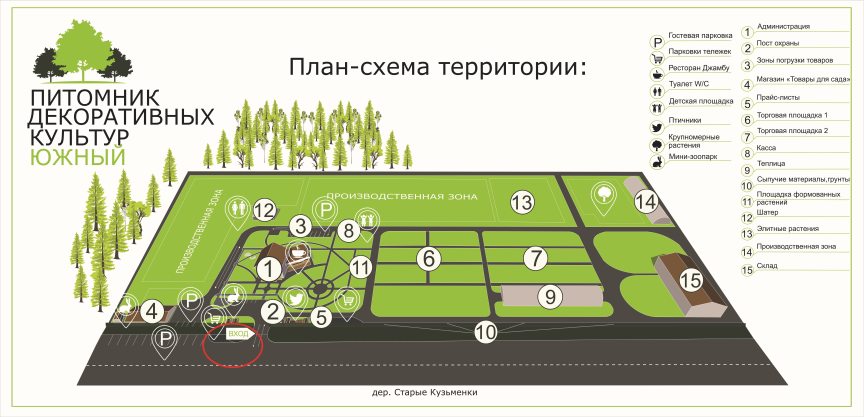 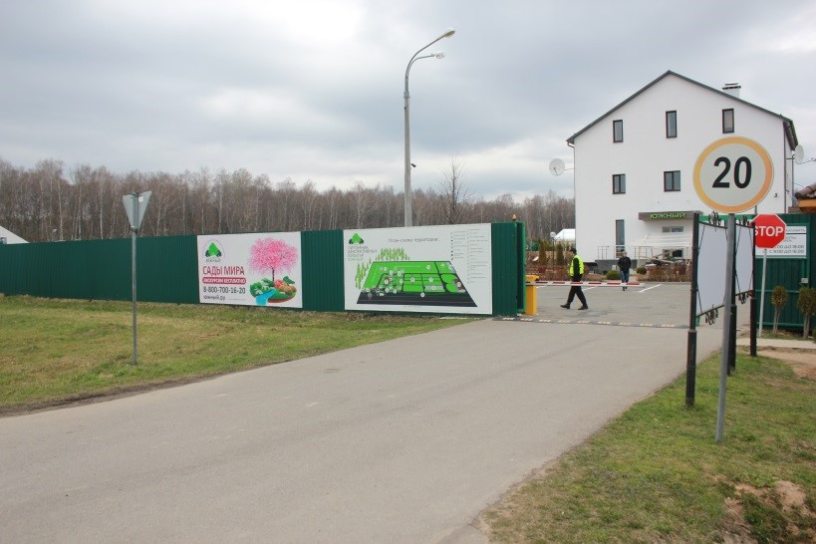 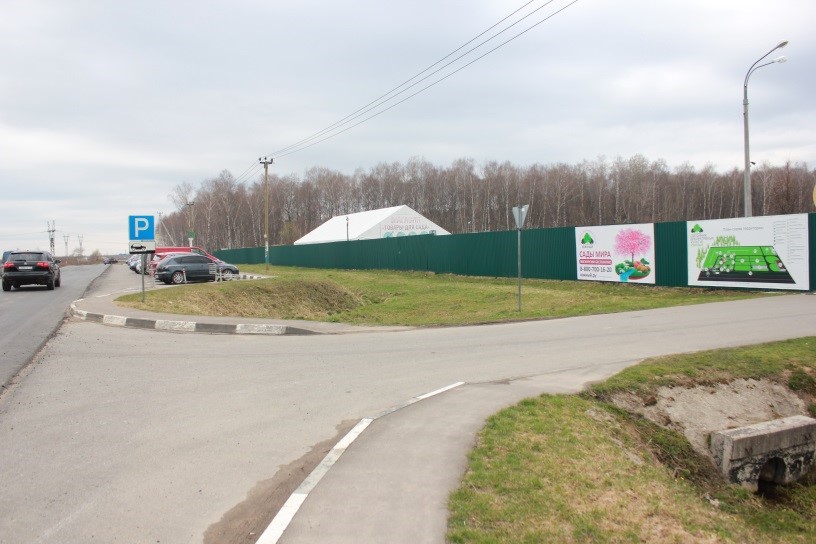 Ф.И.О.ДАТА РОЖДЕНИЯКОНТАКТНЫЙ ТЕЛЕФОНЕ-MAILНАЗВАНИЕ ИДЕИ/ОБЪЕКТА